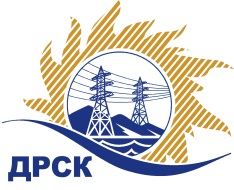 Акционерное Общество«Дальневосточная распределительная сетевая  компания»ПРОТОКОЛ № 406/УР-РЗакупочной комиссии по аукциону в электронной форме с участием только субъектов МСП на право заключения договора на выполнение работ «Ремонт ограждения и твердого покрытия базы СП ЗЭС» (закупка 739 раздела 1.1. ГКПЗ 2019 г.)СПОСОБ И ПРЕДМЕТ ЗАКУПКИ: аукцион в электронной форме с участием только субъектов МСП на право заключения договора на выполнение работ «Ремонт ограждения и твердого покрытия базы СП ЗЭС» (закупка 739 раздела 1.1. ГКПЗ 2019 г.).КОЛИЧЕСТВО ПОДАННЫХ ЗАЯВОК НА УЧАСТИЕ В ЗАКУПКЕ: 2 (две) заявки.КОЛИЧЕСТВО ОТКЛОНЕННЫХ ЗАЯВОК: 0 (ноль) заявок.ВОПРОСЫ, ВЫНОСИМЫЕ НА РАССМОТРЕНИЕ ЗАКУПОЧНОЙ КОМИССИИ: О рассмотрении результатов оценки первых частей заявок О признании заявок соответствующими условиям Документации о закупке по результатам рассмотрения первых частей заявокРЕШИЛИ:По вопросу № 1Признать объем полученной информации достаточным для принятия решения.Принять к рассмотрению первые части заявок следующих участников:По вопросу № 2Признать первые части заявок следующих Участников:112228, 112460 удовлетворяющими по существу условиям Документации о закупке и допустить их к дальнейшему участию в аукционе, назначенном на 26.04.2019. Секретарь Закупочной комиссии 1 уровня  		                                        М.Г.ЕлисееваЧувашова О.В.(416-2) 397-242г.  Благовещенск«25» апреля 2019№ п/пИдентификационный номер УчастникаДата и время регистрации заявки11222818.04.2019 04:2511246018.04.2019 09:27№ п/пИдентификационный номер УчастникаДата и время регистрации заявки11222818.04.2019 04:2511246018.04.2019 09:27